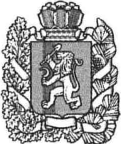 АДМИНИСТРАЦИЯ  БОГУЧАНСКОГО  РАЙОНАКРАСНОЯРСКОГО КРАЯПОСТАНОВЛЕНИЕ   18.04.2013г.                                 с.Богучаны                                           № 459-пОб утверждении отчета об исполнении районного бюджета за 3 месяца 2013 года В соответствии со ст. 47,48  Устава Богучанского района, п. 5 ст. 264.2 Бюджетного кодекса Российской Федерации,  ст. 35 «Положения о бюджетном процессе в муниципальном образовании Богучанский район» утвержденного решением Богучанского районного Совета депутатов от 29.10.2012  № 23/1-230  ПОСТАНОВЛЯЮ: 1. Утвердить отчет об исполнении районного бюджета за 3 месяца          2013 года согласно приложению.2. Контроль за исполнением настоящего постановления оставляю за собой.3. Постановление подлежит  опубликованию в Официальном вестнике   Богучанского района и вступает в силу в день, следующий за днем его  опубликования.И.о.Главы администрацииБогучанского района                                                                  А.Ю.Машинистов Приложение
к постановлению администрации Богучанского района
от 18.04.2013 № 459-пПриложение
к постановлению администрации Богучанского района
от 18.04.2013 № 459-пПриложение
к постановлению администрации Богучанского района
от 18.04.2013 № 459-пПриложение
к постановлению администрации Богучанского района
от 18.04.2013 № 459-пПриложение
к постановлению администрации Богучанского района
от 18.04.2013 № 459-пПриложение
к постановлению администрации Богучанского района
от 18.04.2013 № 459-пПриложение
к постановлению администрации Богучанского района
от 18.04.2013 № 459-пПриложение
к постановлению администрации Богучанского района
от 18.04.2013 № 459-пПриложение
к постановлению администрации Богучанского района
от 18.04.2013 № 459-пОтчёт об исполнении районного бюджета за 3 месяца 2013 года Богучанского районаОтчёт об исполнении районного бюджета за 3 месяца 2013 года Богучанского районаОтчёт об исполнении районного бюджета за 3 месяца 2013 года Богучанского районаОтчёт об исполнении районного бюджета за 3 месяца 2013 года Богучанского районаОтчёт об исполнении районного бюджета за 3 месяца 2013 года Богучанского районаОтчёт об исполнении районного бюджета за 3 месяца 2013 года Богучанского районаОтчёт об исполнении районного бюджета за 3 месяца 2013 года Богучанского районаОтчёт об исполнении районного бюджета за 3 месяца 2013 года Богучанского районаОтчёт об исполнении районного бюджета за 3 месяца 2013 года Богучанского районатыс.руб.тыс.руб.Наименование показателяНаименование показателяПлан на годИсполнено за 3 месяца 2013 годаИсполнено за 3 месяца 2013 годаОтклонение от планаОтклонение от плана% исполнения% исполнения112334455ДОХОДЫДОХОДЫДОХОДЫДОХОДЫДОХОДЫДОХОДЫДОХОДЫДОХОДЫДОХОДЫДоходы бюджета - ИТОГОДоходы бюджета - ИТОГО1 729 889382 131382 131-1 347 758-1 347 75822.0922.09ДОХОДЫДОХОДЫ752 173169 488169 488-582 685-582 68522.5322.53НАЛОГИ НА ПРИБЫЛЬНАЛОГИ НА ПРИБЫЛЬ980015231523-8 277-8 27715.5415.54НАЛОГ НА ДОХОДЫ ФИЗИЧЕСКИХ ЛИЦНАЛОГ НА ДОХОДЫ ФИЗИЧЕСКИХ ЛИЦ639495145103145103-494 392-494 39222.6922.69НАЛОГИ НА СОВОКУПНЫЙ ДОХОДНАЛОГИ НА СОВОКУПНЫЙ ДОХОД2861262336233-22 379-22 37921.7821.78НАЛОГИ НА ИМУЩЕСТВОНАЛОГИ НА ИМУЩЕСТВО3445451111132.35132.35ГОСУДАРСТВЕННАЯ ПОШЛИНА, СБОРЫГОСУДАРСТВЕННАЯ ПОШЛИНА, СБОРЫ1625483483-1 142-1 14229.7229.72ЗАДОЛЖЕННОСТЬ И ПЕРЕРАСЧЕТЫ ПО ОТМЕНЕННЫМ НАЛОГАМ, СБОРАМ И ИНЫМ ОБЯЗАТЕЛЬНЫМ ПЛАТЕЖАМЗАДОЛЖЕННОСТЬ И ПЕРЕРАСЧЕТЫ ПО ОТМЕНЕННЫМ НАЛОГАМ, СБОРАМ И ИНЫМ ОБЯЗАТЕЛЬНЫМ ПЛАТЕЖАМ1-1-1--ДОХОДЫ ОТ ИСПОЛЬЗОВАНИЯ ИМУЩЕСТВА, НАХОДЯЩЕГОСЯ В ГОСУДАРСТВЕННОЙ И МУНИЦИПАЛЬНОЙ СОБСТВЕННОСТИДОХОДЫ ОТ ИСПОЛЬЗОВАНИЯ ИМУЩЕСТВА, НАХОДЯЩЕГОСЯ В ГОСУДАРСТВЕННОЙ И МУНИЦИПАЛЬНОЙ СОБСТВЕННОСТИ46 6803 3463 346-43 334-43 3347.177.17Проценты, полученные от предоставления бюджетных кредитов внутри страны за счет средств бюджетов муниципальных районовПроценты, полученные от предоставления бюджетных кредитов внутри страны за счет средств бюджетов муниципальных районов000----Доходы, получаемые в виде арендной платы за земельные участки, государственная собственность на которые не разграничена и которые расположены в границах межселенных территорий муниципальных районов, а также средства от продажи права на заключение договоров аренды указанных земельных участковДоходы, получаемые в виде арендной платы за земельные участки, государственная собственность на которые не разграничена и которые расположены в границах межселенных территорий муниципальных районов, а также средства от продажи права на заключение договоров аренды указанных земельных участков3200595595-2 605-2 60518.5918.59Доходы, получаемые в виде арендной платы за земельные участки, государственная собственность на которые не разграничена и которые расположены в границах поселений, а также средства от продажи права на заключение договоров аренды указанных земельных участковДоходы, получаемые в виде арендной платы за земельные участки, государственная собственность на которые не разграничена и которые расположены в границах поселений, а также средства от продажи права на заключение договоров аренды указанных земельных участков1082814661466-9 362-9 36213.5413.54Доходы, получаемые в виде арендной платы, а также средства от продажи права на заключение договоров аренды за земли, находящиеся в собственности муниципальных районов (за исключением земельных участков муниципальных автономных учреждений)Доходы, получаемые в виде арендной платы, а также средства от продажи права на заключение договоров аренды за земли, находящиеся в собственности муниципальных районов (за исключением земельных участков муниципальных автономных учреждений)11000-110-110--Доходы от сдачи в аренду имущества, находящегося в оперативном управлении органов государственной власти, органов местного самоуправления, государственных внебюджетных фондов и созданных ими учреждений (за исключением имущества автономных учреждений)Доходы от сдачи в аренду имущества, находящегося в оперативном управлении органов государственной власти, органов местного самоуправления, государственных внебюджетных фондов и созданных ими учреждений (за исключением имущества автономных учреждений)3251012851285-31 225-31 2253.953.95Доходы от перечисления части прибыли государственных и муниципальных унитарных предприятий, остающейся после уплаты налогов и обязательных платежейДоходы от перечисления части прибыли государственных и муниципальных унитарных предприятий, остающейся после уплаты налогов и обязательных платежей32-32-32--ПЛАТЕЖИ ПРИ ПОЛЬЗОВАНИИ ПРИРОДНЫМИ РЕСУРСАМИПЛАТЕЖИ ПРИ ПОЛЬЗОВАНИИ ПРИРОДНЫМИ РЕСУРСАМИ1500241241-1 259-1 25916.0716.07ДОХОДЫ ОТ ОКАЗАНИЯ ПЛАТНЫХ УСЛУГ И КОМПЕНСАЦИИ ЗАТРАТ ГОСУДАРСТВАДОХОДЫ ОТ ОКАЗАНИЯ ПЛАТНЫХ УСЛУГ И КОМПЕНСАЦИИ ЗАТРАТ ГОСУДАРСТВА1776243264326-13 436-13 43624.3624.36ДОХОДЫ ОТ ПРОДАЖИ МАТЕРИАЛЬНЫХ И НЕМАТЕРИАЛЬНЫХ АКТИВОВДОХОДЫ ОТ ПРОДАЖИ МАТЕРИАЛЬНЫХ И НЕМАТЕРИАЛЬНЫХ АКТИВОВ1 9803 0883 0881 1081 108155.96155.96Доходы от реализации имущества, находящегося в государственной и муниципальной собственностиДоходы от реализации имущества, находящегося в государственной и муниципальной собственности9305757-873-8736.136.13Доходы от продажи земельных участков, государственная собственность на которые не разграничена и которые расположены в границах межселенных территорий муниципальных районовДоходы от продажи земельных участков, государственная собственность на которые не разграничена и которые расположены в границах межселенных территорий муниципальных районов----Доходы от продажи земельных участков, государственная собственность на которые не разграничена и которые расположены в границах поселенийДоходы от продажи земельных участков, государственная собственность на которые не разграничена и которые расположены в границах поселений1 0503 0313 0311 9811 981288.67288.67АДМИНИСТРАТИВНЫЕ ПЛАТЕЖИ И СБОРЫАДМИНИСТРАТИВНЫЕ ПЛАТЕЖИ И СБОРЫ----ШТРАФЫ, САНКЦИИ, ВОЗМЕЩЕНИЕ УЩЕРБАШТРАФЫ, САНКЦИИ, ВОЗМЕЩЕНИЕ УЩЕРБА461612821282-3 334-3 33427.7727.77ПРОЧИЕ НЕНАЛОГОВЫЕ ДОХОДЫПРОЧИЕ НЕНАЛОГОВЫЕ ДОХОДЫ68381838183 7503 7505 614.715 614.71БЕЗВОЗМЕЗДНЫЕ ПОСТУПЛЕНИЯБЕЗВОЗМЕЗДНЫЕ ПОСТУПЛЕНИЯ977 716212 643212 643-765 073-765 07321.7521.75ДОХОДЫ БЮДЖЕТОВ БЮДЖЕТНОЙ СИСТЕМЫ РОССИЙСКОЙ ФЕДЕРАЦИИ ОТ ВОЗВРАТА ОСТАТКОВ СУБСИДИЙ И СУБВЕНЦИЙ ПРОШЛЫХ ЛЕТДОХОДЫ БЮДЖЕТОВ БЮДЖЕТНОЙ СИСТЕМЫ РОССИЙСКОЙ ФЕДЕРАЦИИ ОТ ВОЗВРАТА ОСТАТКОВ СУБСИДИЙ И СУБВЕНЦИЙ ПРОШЛЫХ ЛЕТ3 2993 2993 299--100.00100.00Доходы бюджетов муниципальных районов от возврата остатков субсидий и субвенций прошлых летДоходы бюджетов муниципальных районов от возврата остатков субсидий и субвенций прошлых лет329932993299--100.00100.00ВОЗВРАТ ОСТАТКОВ СУБСИДИЙ И СУБВЕНЦИЙ ПРОШЛЫХ ЛЕТВОЗВРАТ ОСТАТКОВ СУБСИДИЙ И СУБВЕНЦИЙ ПРОШЛЫХ ЛЕТ-21541-20398-203981 1431 14394.6994.69Безвозмездные поступления от других бюджетов бюджетной системы Российской ФедерацииБезвозмездные поступления от других бюджетов бюджетной системы Российской Федерации995944229742229742-766 202-766 20223.0723.07В т.ч. фонд финансовой поддержкиВ т.ч. фонд финансовой поддержки000----ПРОЧИЕ БЕЗВОЗМЕЗДНЫЕ ПОСТУПЛЕНИЯПРОЧИЕ БЕЗВОЗМЕЗДНЫЕ ПОСТУПЛЕНИЯ1400-14-14--ДОХОДЫ ОТ ПРЕДПРИНИМАТЕЛЬСКОЙ И ИНОЙ ПРИНОСЯЩЕЙ ДОХОД ДЕЯТЕЛЬНОСТИДОХОДЫ ОТ ПРЕДПРИНИМАТЕЛЬСКОЙ И ИНОЙ ПРИНОСЯЩЕЙ ДОХОД ДЕЯТЕЛЬНОСТИ----РАСХОДЫРАСХОДЫРАСХОДЫРАСХОДЫРАСХОДЫРАСХОДЫРАСХОДЫРАСХОДЫРАСХОДЫРасходы бюджета - ИТОГОРасходы бюджета - ИТОГО1 762 632349 991349 991-1 412 641-1 412 64119.8619.86Общегосударственные вопросыОбщегосударственные вопросы81 17211 01711 017-70 155-70 15513.5713.57Функционирование высшего должностного лица субъекта Российской Федерации и муниципального образованияФункционирование высшего должностного лица субъекта Российской Федерации и муниципального образования1 194126126-1 068-1 06810.5510.55Функционирование законодательных (представительных) органов государственной власти и представительных органов муниципальных образованийФункционирование законодательных (представительных) органов государственной власти и представительных органов муниципальных образований3 636272272-3 364-3 3647.487.48Функционирование Правительства Российской Федерации, высших исполнительных органов государственной власти субъектов Российской Федерации, местных администрацийФункционирование Правительства Российской Федерации, высших исполнительных органов государственной власти субъектов Российской Федерации, местных администраций44 7998 0938 093-36 706-36 70618.0718.07Обеспечение деятельности финансовых, налоговых и таможенных органов и органов финансового (финансово-бюджетного) надзораОбеспечение деятельности финансовых, налоговых и таможенных органов и органов финансового (финансово-бюджетного) надзора11 8152 2632 263-9 552-9 55219.1519.15Обеспечение проведения выборов и референдумовОбеспечение проведения выборов и референдумов-------Резервные фондыРезервные фонды1 969---1 969-1 969--Другие общегосударственные вопросыДругие общегосударственные вопросы17 759263263-17 496-17 4961.481.48Национальная оборонаНациональная оборона3 904651651-3 253-3 25316.6816.68Мобилизационная и вневойсковая подготовкаМобилизационная и вневойсковая подготовка3 904651651-3 253-3 25316.6816.68Национальная безопасность и правоохранительная деятельностьНациональная безопасность и правоохранительная деятельность21 2294 3344 334-16 895-16 89520.4220.42Защита населения и территории от чрезвычайных ситуаций природного и техногенного характера, гражданская оборонаЗащита населения и территории от чрезвычайных ситуаций природного и техногенного характера, гражданская оборона1 178230230-948-94819.5219.52Обеспечение пожарной безопасностиОбеспечение пожарной безопасности19 9764 1044 104Другие вопросы в области национальной безопасности и правоохранительной деятельностиДругие вопросы в области национальной безопасности и правоохранительной деятельности75---75-75--НАЦИОНАЛЬНАЯ ЭКОНОМИКАНАЦИОНАЛЬНАЯ ЭКОНОМИКА38 5403 1853 185-35 355-35 3558.268.26Сельское хозяйство и рыболовствоСельское хозяйство и рыболовство1 154160160-994-99413.8613.86ТранспортТранспорт19 9653 0063 006-16 959-16 95915.0615.06Дорожное хозяйство (дорожные фонды)Дорожное хозяйство (дорожные фонды)7 411--Другие вопросы в области национальной экономикиДругие вопросы в области национальной экономики10 0101919-9 991-9 9910.190.19Жилищно-коммунальное хозяйствоЖилищно-коммунальное хозяйство230 56240 14940 149-190 413-190 41317.4117.41Жилищное хозяйствоЖилищное хозяйство15 2032020-15 183-15 1830.130.13Коммунальное хозяйствоКоммунальное хозяйство210 92639 47939 479-171 447-171 44718.7218.72БлагоустройствоБлагоустройство1901313-177-1776.846.84Другие вопросы в области жилищно-коммунального хозяйстваДругие вопросы в области жилищно-коммунального хозяйства4 243637637-3 606-3 60615.0115.01Охрана окружающей средыОхрана окружающей среды4 000-4 000-4 000--Охрана объектов растительного и животного мира и среды их обитанияОхрана объектов растительного и животного мира и среды их обитания4 000-4 000-4 000--ОбразованиеОбразование803 955151 909151 909-652 046-652 04618.9018.90Дошкольное образованиеДошкольное образование194 15335 37335 373-158 780-158 78018.2218.22Общее образованиеОбщее образование555 825107 940107 940-447 885-447 88519.4219.42Молодежная политика и оздоровление детейМолодежная политика и оздоровление детей14 9151 0621 062-13 853-13 8537.127.12Другие вопросы в области образованияДругие вопросы в области образования39 0627 5347 534-31 528-31 52819.2919.29Культура и кинематографияКультура и кинематография89 71318 84518 845-70 868-70 86821.0121.01КультураКультура78 60016 53516 535-62 065-62 06521.0421.04Другие вопросы в области культуры, кинематографииДругие вопросы в области культуры, кинематографии11 1132 3102 310-8 803-8 80320.7920.79ЗдравоохранениеЗдравоохранение15 7852 4302 430-13 355-13 35515.3915.39Стационарная медицинская помощьСтационарная медицинская помощь10 640175175-10 465-10 4651.641.64Амбулаторная помощьАмбулаторная помощь3 4221 4821 482-1 940-1 94043.3143.31Скорая медицинская помощьСкорая медицинская помощь1 473773773-700-70052.4852.48Другие вопросы в области здравоохранения Другие вопросы в области здравоохранения 250---250-250--Социальная политикаСоциальная политика382 94498 84298 842-284 102-284 10225.8125.81Пенсионное обеспечениеПенсионное обеспечение1 274173173-1 101-1 10113.5813.58Социальное обслуживание населенияСоциальное обслуживание населения27 7686 7506 750-21 018-21 01824.3124.31Социальное обеспечение населенияСоциальное обеспечение населения277 99179 30079 300-198 691-198 69128.5328.53Охрана семьи и детстваОхрана семьи и детства53 7999 0139 013-44 786-44 78616.7516.75Другие вопросы в области социальной политикиДругие вопросы в области социальной политики22 1123 6063 606-18 506-18 50616.3116.31Физическая культура и спортФизическая культура и спорт2 508621621-1 887-1 88724.7624.76Физическая культураФизическая культура-------Массовый спортМассовый спорт2 508621621-1 887-1 88724.7624.76Обслуживание государственного и муниципального долгаОбслуживание государственного и муниципального долга51---51-51--Обслуживание государственного внутреннего и муниципального долгаОбслуживание государственного внутреннего и муниципального долга51---51-51--Межбюджетные трансферты бюджетам субъектов Российской Федерации и муниципальных образований общего характераМежбюджетные трансферты бюджетам субъектов Российской Федерации и муниципальных образований общего характера88 26918 00818 008-70 261-70 26120.4020.40Дотации на выравнивание бюджетной обеспеченности субъектов Российской Федерации и муниципальных образованийДотации на выравнивание бюджетной обеспеченности субъектов Российской Федерации и муниципальных образований54 10517 57517 575-36 530-36 53032.4832.48Прочие межбюджетные трансферты общего характераПрочие межбюджетные трансферты общего характера34 164433433-33 731-33 7311.271.27Результат исполнения бюджета (дефицит "--", профицит "+")Результат исполнения бюджета (дефицит "--", профицит "+")-32 74432 14032 14064 88464 884-98.16-98.16Источники финансирования дефицита бюджетов - всегоИсточники финансирования дефицита бюджетов - всего32 744-32 140-32 140-64 884-64 884-98.16-98.16источники внутреннего финансирования бюджетаисточники внутреннего финансирования бюджета-------Кредитные соглашения и договоры, заключенные  от имени Российской Федерации, субъектов Российской Федерации, муниципальных образований, государственных внебюджетных фондов,указанные в валюте Российской Федерации Кредитные соглашения и договоры, заключенные  от имени Российской Федерации, субъектов Российской Федерации, муниципальных образований, государственных внебюджетных фондов,указанные в валюте Российской Федерации -------Получение кредитов по кредитным соглашениям и договорам, заключенным от имени Российской Федерации, субъектов Российской Федерации, муниципальных образований, государственных внебюджетных фондов,указанным в валюте Российской Федерации Получение кредитов по кредитным соглашениям и договорам, заключенным от имени Российской Федерации, субъектов Российской Федерации, муниципальных образований, государственных внебюджетных фондов,указанным в валюте Российской Федерации 20 000---20 000-20 000--Бюджетные кредиты, полученные от других бюджетов бюджетной системы Российской ФедерацииБюджетные кредиты, полученные от других бюджетов бюджетной системы Российской Федерации20 000-20 000-20 000--Кредиты, полученные в валюте Российской Федерации от кредитных организацийКредиты, полученные в валюте Российской Федерации от кредитных организаций----Погашение кредитов по кредитным соглашениям и договорам, заключенным от имени Российской Федерации, субъектов Российской Федерации, муниципальных образований, государственных внебюджетных фондов, указанным в валюте Российской ФедерацииПогашение кредитов по кредитным соглашениям и договорам, заключенным от имени Российской Федерации, субъектов Российской Федерации, муниципальных образований, государственных внебюджетных фондов, указанным в валюте Российской Федерации-20 000--20 00020 000--Бюджетные кредиты, полученные от других бюджетов бюджетной системы Российской ФедерацииБюджетные кредиты, полученные от других бюджетов бюджетной системы Российской Федерации-20 00020 00020 000--Земельные участки, находящиеся в государственной и муниципальной собственностиЗемельные участки, находящиеся в государственной и муниципальной собственности----Остатки средств бюджетовОстатки средств бюджетов32 744-32 140-32 140-64 884-64 884-98.16-98.16Увеличение остатков средств бюджетовУвеличение остатков средств бюджетов-1 749 889-395 282-395 2821 354 6071 354 60722.5922.59Уменьшение остатков средств бюджетаУменьшение остатков средств бюджета1 782 632363 142363 142-1 419 490-1 419 49020.3720.37Справочно:Справочно:Заработная платаЗаработная плата464 38286 89686 896-377 486-377 48618.7118.71Прочие выплатыПрочие выплаты9 301903903-8 398-8 3989.719.71Начисления на оплату трудаНачисления на оплату труда139 99222 40622 406-117 586-117 58616.0116.01Коммунальные услугиКоммунальные услуги102 81427 87127 871-74 943-74 94327.1127.11Увеличение стоимости основных средствУвеличение стоимости основных средств27 9372 3602 360-25 577-25 5778.458.45Увеличение стоимости материальный запасовУвеличение стоимости материальный запасов69 93513 89113 891-56 044-56 04419.8619.86Сведения о численности муниципальных гражданских служащих 
Богучанского района, работников районных муниципальных учреждений 
на 1 апреля 2013 годаСведения о численности муниципальных гражданских служащих 
Богучанского района, работников районных муниципальных учреждений 
на 1 апреля 2013 годаСведения о численности муниципальных гражданских служащих 
Богучанского района, работников районных муниципальных учреждений 
на 1 апреля 2013 годаСведения о численности муниципальных гражданских служащих 
Богучанского района, работников районных муниципальных учреждений 
на 1 апреля 2013 годаСведения о численности муниципальных гражданских служащих 
Богучанского района, работников районных муниципальных учреждений 
на 1 апреля 2013 годаНаименование показателяНаименование показателяНаименование показателяЗначениеЗначениеСреднесписочная численность муниципальных служащих района за отчётный квартал, человекСреднесписочная численность муниципальных служащих района за отчётный квартал, человекСреднесписочная численность муниципальных служащих района за отчётный квартал, человек119119Фактические затраты на денежное содержание муниципальных служащих за отчётный квартал, тыс.руб.Фактические затраты на денежное содержание муниципальных служащих за отчётный квартал, тыс.руб.Фактические затраты на денежное содержание муниципальных служащих за отчётный квартал, тыс.руб.1067810678